CITY OF JOHNSTOWN FIRE DEPARTMENT CODE ENFORCEMENT OFFICE244 N. Perry St., Johnstown, NY  12095 (518) 736-4076APPLICATION FOR BUILDING PERMITWITHIN THE CITY OF JOHNSTOWNAPPLICATION is hereby made to the Code Enforcement Officer for a Building Permit pursuant to the New York State Uniform Fire Prevention and Building Code for construction of buildings, additions, alterations, removal or demolition as herein described. The applicant agrees to comply with all applicable laws, ordinances and regulations, etc. as follows: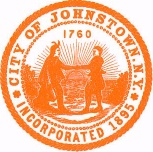 A.	The applicant shall notify the Code Enforcement Office of any changes in the information contained in the application during the period for which the permit is in effect. A permit will be issued when the application has been determined to be complete and when the proposed work is determined to conform to the requirements of the Uniform Code. The authority conferred by such a permit may be limited by conditions.B.	A building permit may be suspended or revoked if it is determined that the work for which it pertains is not proceeding in conformance with the Uniform Code or with any condition attached to such permit, or if there has been a misrepresentation or falsification of a of a material fact in connection with the application for permit.C.	A building permit shall expire one (1) year from the date of issuance or upon the issuance of a Certificate of Occupancy (other than a temporary certificate of occupancy), whichever comes first. The permit may, upon written request, be renewed for successive one-year periods provided that (1.) the permit has not been revoked or suspended at the time the application for renewal has been made; (2.) the relevant information in the application is up to date; and (3.) the renewal fee is paid (half cost of original permit). CERTIFICATION:	I hereby certify that I have read the instructions and examined this application and known the same to be true and correct. All provisions of Laws and Ordinances covering this type of work will be completed with whether specified herein or not. The granting of a permit does not presume to give authority to violate or cancel the provisions of any other State or Local Law regulating construction or the performance of construction.
Applicant Signature: _____________________________________Date:___________FOR OFFICE USE ONLY: Permit #			Tax Map #			       Issued:	   PROPERTY OWNER’S INFORMATION (if a business, provide Title/Position/Organization)Name: ________________________________________				____________Address: _______________________________________________________________________ Telephone (_______) _______ - __________CONSTRUCTION LOCATION (if different from above)Address: _______________________________________________________________________CONTRACTOR INFORMATIONBusiness Name: ______________________________           Business Owner Name: ____________________________Business Address: __________________________________________________________________________________TELEPHONE # (_______) _______ - __________IS CURRENT INSURANCE ON FILE?  WORKERS COMPENSATION           GENERAL LIABILITY Subcontractor(s) InformationPROVIDE WRITTEN DESCRIPTION WITH DETAILS ESTIMATED COST OF PROJECT $ ___________________ATTACH DRAWING OF PLOT PLAN AND/OR CONSTRUCTION PLAN IF NEEDED








For Office Use Only:
PERMIT FEE: $____________________________  Received on: _______/_______/_______
Action (Circle One):      ISSUED     DISAPPROVED		Date: _______/_______/_______	CEO:______________Entered on computer: [     ]	Name   ______	Date: _______/_______/_______	InspectionsType: _______________________  Date: _______/_______/_______	CEO:______________  Circle One: Approved / DisapprovedType: _______________________  Date: _______/_______/_______	CEO:______________  Circle One: Approved / DisapprovedType: _______________________  Date: _______/_______/_______	CEO:______________  Circle One: Approved / DisapprovedType: _______________________  Date: _______/_______/_______	CEO:______________  Circle One: Approved / DisapprovedType: _______________________  Date: _______/_______/_______	CEO:______________  Circle One: Approved / Disapproved